 IBHC is dedicated to enhancing the lives of the Isleta community by providing a variety of counseling and psychiatric services to people of all ages. To accomplish this mission, IBHC provides services including:Screening & AssessmentIndividual CounselingFamily CounselingCouples CounselingGroup CounselingPsychiatry -Medication ManagementIntensive Outpatient Program (IOP)Residential Treatment PlacementCase Management Crisis InterventionPrevention & Education 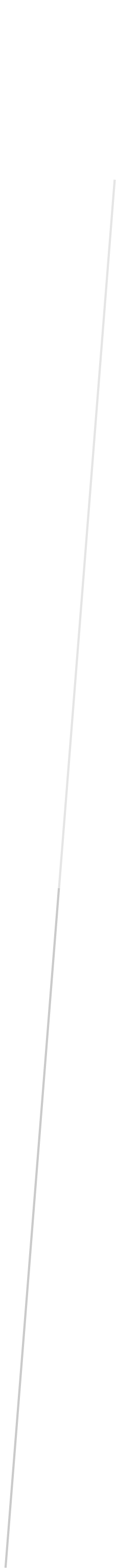 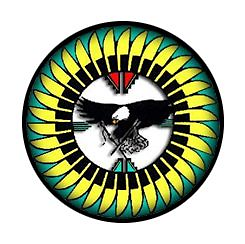 Isleta Behavioral Health Clinic        (IBHC)            Outpatient ServicesPO Box 580          Isleta, NM 87022Individual Counseling Individual counseling/psychotherapy offers support and growth during challenging times in life. Individual counseling can help one deal with a variety of personal issues relating to anxiety, depression, anger, substance abuse, parenting problems, marriage and relationship challenges, school difficulties, etc.  Group Counseling Group counseling offers a unique opportunity for individuals to discover that they are not alone with life challenges. Group counseling not only increases one’s understanding of a specific challenge but acknowledges the variety of possible solutions available. Groups offered at IBHC include:Intensive Outpatient Program (IOP) – Ripple Effect Wellbriety Grief GroupParenting Group Relapse PreventionAnother Recovery Technique (ART) Group Anger Management Men’s Domestic ViolenceWomen’s Domestic ViolenceYouth Prevention ProgramCOMMUNITY EVENTSMental Health First Aid TrainingRed Ribbon Run/Rock Your MocsAnnual Memorial WalkCommunity SummitCommunity Garden Our StaffGilbert Romero, MS, LADACInterim Manager/ Clinical SupervisorJoseph Luzius, MD Psychiatrist Lisa Kaye Cherino, MSW, LCSW, LADAC Clinical Therapist Gabriel Rael, M.Ed, LMHCMental Health/Substance Abuse Counselor Santana Titla, LADACAddictions Counselor Kory Kie, BA, LSAAAddictions Counselor Kaylee Chavez, BA, LSAACase Manager Katelynne Johnson, BSExperiential EducatorOrion Zuni, BAExperiential Educator Eloisa DeWaheAdministrative AssistantPO Box 580
Isleta, NM 87022Phone: 505-869-5475Fax: 505-869-5489